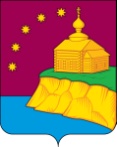 Об отопительном периоде 2018-2019 годовВ соответствии с Федеральным законом от 06.10.2003 № 131 –ФЗ «Об общих принципах организации местного самоуправления в Российской Федерации», Правилами предоставления коммунальных услуг собственниками, утвержденными Постановлением Российской Федерации от 06.05.2011 №354, в связи с приближением отопительного периода и для своевременной подачи теплоносителя учреждениям, жителям сельского поселения Малый Атлым:   1. Установить для муниципальных образовательных, культурно-досуговых и для жилищного фонда, тепловая  энергия на отопление помещений которого подается по сети централизованного теплоснабжения:Начало отопительного периода 2018-2019 годов при среднесуточной температуре наружного воздуха ниже +80С в течение 5 суток подряд, но не позднее 01.09.2018 г.Окончание отопительного периода 2018-2019 годов – при среднесуточной температуре наружного воздуха выше +80С в течение 5 суток подряд, но не ранее 31.05.2016 г. В срок до 01.09.2018 года Директору Малоатлымского МП ЖКХ предоставить в администрацию сельского поселения Малый Атлым график запуска систем теплоснабжения.Опубликовать данное постановление на официальном сайте сельского поселения Малый Атлым.Глава сельского поселения Малый Атлым                      С.В. ДейнекоАДМИНИСТРАЦИЯ СЕЛЬСКОГО ПОСЕЛЕНИЯ МАЛЫЙ АТЛЫМОКТЯБРЬСКОГО РАЙОНАХанты-Мансийского автономного округа-ЮгрыПОСТАНОВЛЕНИЕАДМИНИСТРАЦИЯ СЕЛЬСКОГО ПОСЕЛЕНИЯ МАЛЫЙ АТЛЫМОКТЯБРЬСКОГО РАЙОНАХанты-Мансийского автономного округа-ЮгрыПОСТАНОВЛЕНИЕАДМИНИСТРАЦИЯ СЕЛЬСКОГО ПОСЕЛЕНИЯ МАЛЫЙ АТЛЫМОКТЯБРЬСКОГО РАЙОНАХанты-Мансийского автономного округа-ЮгрыПОСТАНОВЛЕНИЕАДМИНИСТРАЦИЯ СЕЛЬСКОГО ПОСЕЛЕНИЯ МАЛЫЙ АТЛЫМОКТЯБРЬСКОГО РАЙОНАХанты-Мансийского автономного округа-ЮгрыПОСТАНОВЛЕНИЕАДМИНИСТРАЦИЯ СЕЛЬСКОГО ПОСЕЛЕНИЯ МАЛЫЙ АТЛЫМОКТЯБРЬСКОГО РАЙОНАХанты-Мансийского автономного округа-ЮгрыПОСТАНОВЛЕНИЕАДМИНИСТРАЦИЯ СЕЛЬСКОГО ПОСЕЛЕНИЯ МАЛЫЙ АТЛЫМОКТЯБРЬСКОГО РАЙОНАХанты-Мансийского автономного округа-ЮгрыПОСТАНОВЛЕНИЕАДМИНИСТРАЦИЯ СЕЛЬСКОГО ПОСЕЛЕНИЯ МАЛЫЙ АТЛЫМОКТЯБРЬСКОГО РАЙОНАХанты-Мансийского автономного округа-ЮгрыПОСТАНОВЛЕНИЕАДМИНИСТРАЦИЯ СЕЛЬСКОГО ПОСЕЛЕНИЯ МАЛЫЙ АТЛЫМОКТЯБРЬСКОГО РАЙОНАХанты-Мансийского автономного округа-ЮгрыПОСТАНОВЛЕНИЕАДМИНИСТРАЦИЯ СЕЛЬСКОГО ПОСЕЛЕНИЯ МАЛЫЙ АТЛЫМОКТЯБРЬСКОГО РАЙОНАХанты-Мансийского автономного округа-ЮгрыПОСТАНОВЛЕНИЕАДМИНИСТРАЦИЯ СЕЛЬСКОГО ПОСЕЛЕНИЯ МАЛЫЙ АТЛЫМОКТЯБРЬСКОГО РАЙОНАХанты-Мансийского автономного округа-ЮгрыПОСТАНОВЛЕНИЕАДМИНИСТРАЦИЯ СЕЛЬСКОГО ПОСЕЛЕНИЯ МАЛЫЙ АТЛЫМОКТЯБРЬСКОГО РАЙОНАХанты-Мансийского автономного округа-ЮгрыПОСТАНОВЛЕНИЕ«06»июля2018 г.№179с. Малый Атлымс. Малый Атлымс. Малый Атлымс. Малый Атлымс. Малый Атлымс. Малый Атлымс. Малый Атлымс. Малый Атлымс. Малый Атлымс. Малый Атлымс. Малый Атлым